Aufsteiger WHB 2 spielt in 2018 in der Oberliga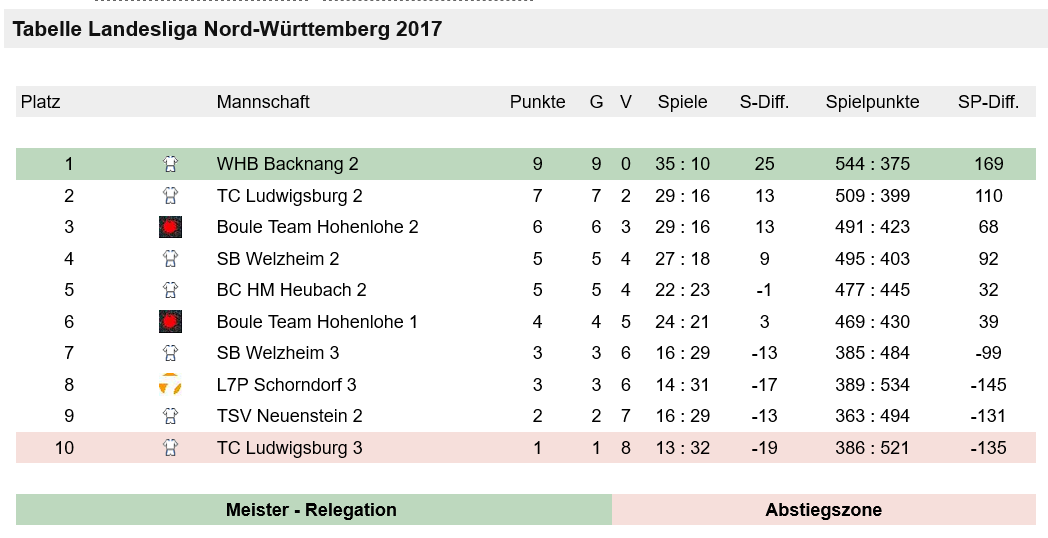 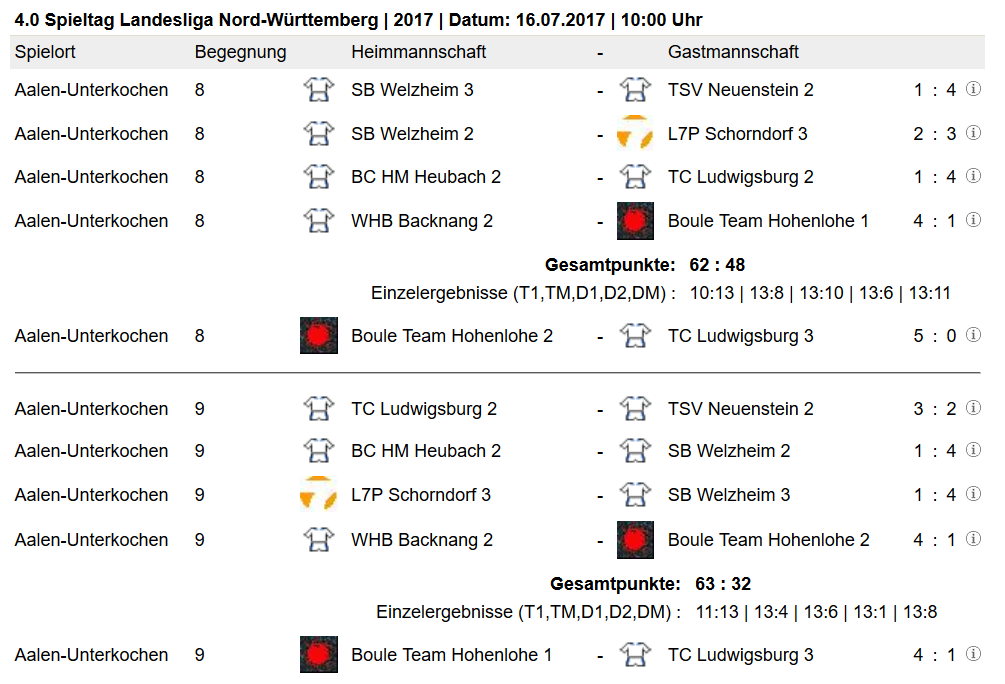 